Обратная связь  на уроках в условиях дистанционного образованияОбразовательный процесс не только в нашей стране, но и в мире с марта 2020 года претерпел кардинальные изменения. Резкий полный переход от традиционных аудиторных занятий к дистанционному образованию произошел из-за угрозы пандемии коронавируса (COVID 19). Педагоги всегда остро реагировали на любые веяния времени. Жизнь в условиях пандемии не стала исключением. Она затронула буквально все сферы жизни, включая и образование.        Настоящий педагог не имеет права поддаваться унынию. Он твёрдо убеждён в том, что пандемия сойдет на нет.  «Тот, кто обучает, должен всегда продолжать учиться сам» (Ричард Генри Данн).         Анализируя  свой опыт и опыт моих коллег в проведении дистанционных уроков, хочу  отдать должное разработчикам таких платформ, как Билим Ленд, Онлайнмектеп, Youtube, Wizio, Classroom, Classtime,  ZOOM и др., которые в сжатые сроки  организовали сервисы в помощь всем: и учителям, и родителям, и, конечно же, самим обучающимся.       Можно много говорить о том, что дистанционное обучение – это что-то для нас неизведанное, новое, непонятное, технически несовершенное как со стороны пользователей, так и со стороны разработчиков. Но другой альтернативы нет. Нужно искать не причины и недостатки, а возможности их преодоления! Иначе нельзя, образование детей нельзя прекращать ни на один день!       Только объединившись в единое целое – администрация школ, учителя, родители и дети – можно надеяться на успех в подобном эксперименте. Да, педагоги много времени вынуждены проводить у экранов дисплеев, подготавливая электронные и дистанционные уроки, презентации, ведя онлайн уроки и занятия со своими питомцами и онлайн встречи с их родителями. Нельзя забывать о том, что вынужденная самоизоляция повышает степень невротизации в семьях, особенно если в одной семье  несколько школьников, а технические возможности ограничены. Огромная нагрузка легла и на плечи родителей, которые невольно стали учителями.        Вспомнились слова великого писателя М.Горького: «В жизни всегда есть место подвигам». Сейчас действительно наступило такое время, когда обычные люди совершают подвиги во имя других. В первую очередь, это врачи, на которых сегодня возлагаются все надежды. Не отстают от них и педагоги. Ведь врачи спасают тело, а настоящие педагоги призваны спасти душу. Поэтому дистанционное обучение в условиях пандемии видится мне как простор  для новаторства и творчества педагогов.  Основу образовательного процесса при дистанционном обучении составляет целенаправленная и контролируемая самостоятельная работа обучающихся. И роль учителя в данном процессе изменилась (преподаватель консультирует учащегося, планирует работу учащегося, направляет на освоение дисциплины), поэтому у учащихся должна быть возможность доступа к учебной информации из автоматизированного рабочего места, когда они могут самостоятельно найти дополнительные материалы, выполнить задания, пройти тесты, задать вопросы преподавателям, участвовать в проектной, исследовательской деятельности. Какие же ожидаются результаты обучения с использованием технологий дистанционного обучения. Это овладение компетенцией «уметь учиться», что в современных условиях означает: - осознавать необходимость обучения, - понимать общественную значимость образования;- осознанно относиться к учебной деятельности; - формировать свой образовательный запрос;-  планировать уровень своих учебных достижений;- находить способы оптимизации учебной деятельности;-определять границы и дефициты своего знания и т.д. Особое место при дистанционном обучении отводится обратной связи.       Как учитель русского языка и литературы, хочу поделиться своим опытом проведения обратной во время дистанционного обучения.«Обратная связь – один из самых мощных элементов, влияющих на обучение и достижения. Но она может иметь как положительные, так и отрицательные последствия».  Влияние обратной связи является одним из важных факторов успешного обучения, но ее сила зависит от типа. Обратная связь, которая позволяет учащимся совершенствоваться, является наиболее эффективной, в то время как чисто внешние мотиваторы (награды, похвалы, трофеи) могут иметь отрицательный эффект! Обратная связь в широком смысле означает отзыв, отклик, ответную реакцию на какое-либо действие или событие. В контексте электронного обучения это может быть информация, предоставляемая, например, учителем и учеником относительно аспектов своей работы или понимания материала. Как определить  цель обратной связи? Это похвала? Поощрение? Мотивация? Исправление ошибок? Джон Хэтти и Хелен Тимперли утверждают, что обратная связь должна дать ответы на следующие три вопроса:Куда я иду? (каковы цели?)Как у меня дела? (как двигаюсь к цели?)Куда дальше? (какие меры необходимо принять для достижения более значительного прогресса?Какая обратная связь наиболее полезна? Джон Хэтти и Хелен Тимперли предлагают четыре уровня обратной связи:Обратная связь на уровне задач наиболее эффективна, если помогает строить подсказки и информацию относительно ошибочных гипотез и идей, а затем приводит к разработке более эффективных и действенных стратегий обработки и понимания материала.Обратная связь на уровне обработки помогает в создании лучшего или более эффективного поиска и разработки стратегий.Обратная связь на уровне регулирования укрепляет доверие и участие в дальнейшем изучении этого вопроса.Обратная связь на уровне самооценки (обычно похвала) редко бывает эффективной. Таким образом, необходимо избегать такой обратной связи, как «отличная работа!» и «ты потрясающая!» без предоставления каких-либо дополнительных, эффективных элементов на трех других уровнях.Невозможно прогрессировать в обучении, если у ученика нет понимания, в правильном ли направлении он движется. Без конструктивного отклика и наставления, возможности совершенствоваться просто нет. И наша задача, как наставника — не просто оценивать, хвалить, критиковать, а подставить экспертно-дружеское плечо в виде своевременной, объективной и развернутой обратной связи.В чем отличие конструктивной обратной связи от неконструктивной? 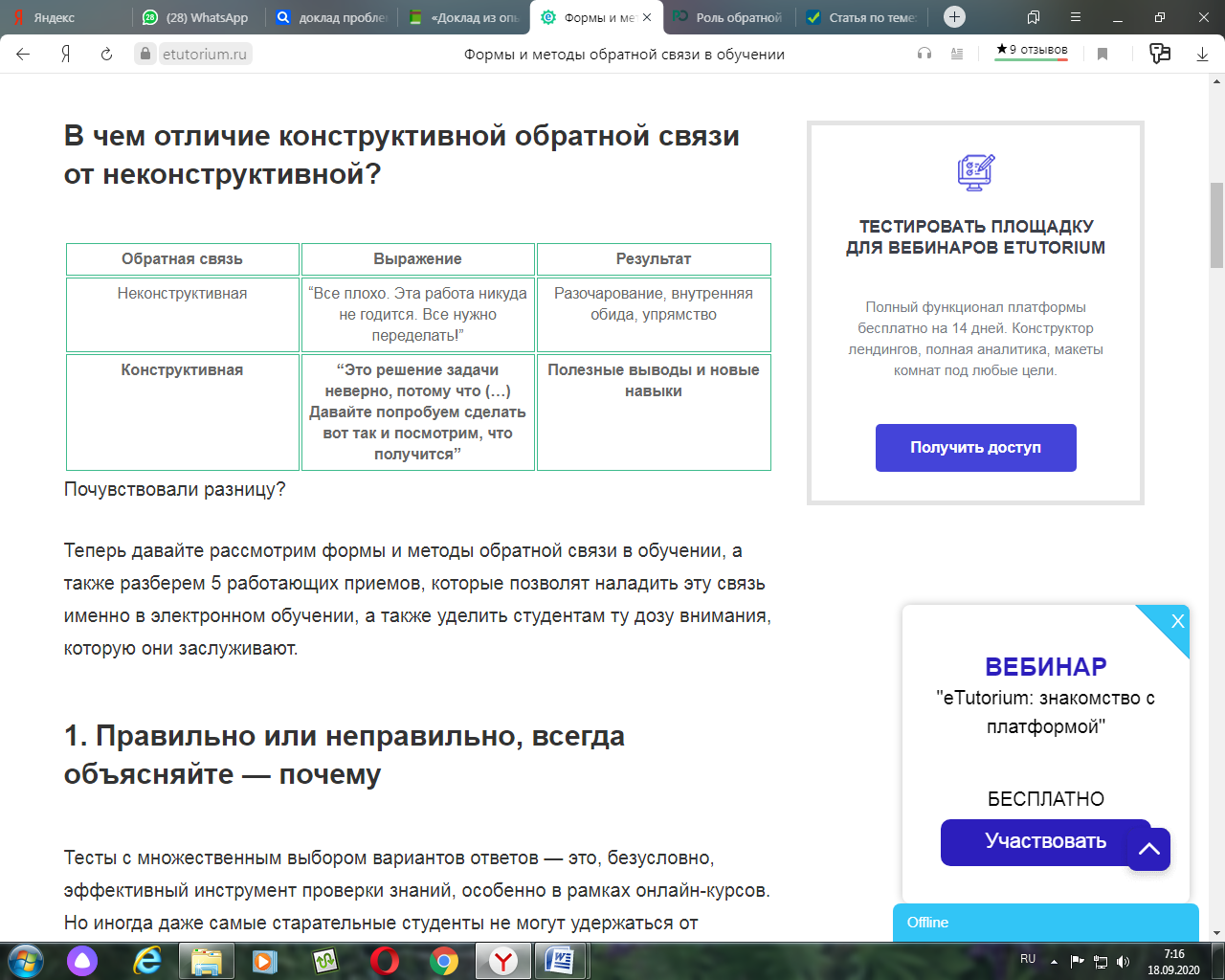 Почувствовали разницу? Теперь давайте рассмотрим формы и методы обратной связи в обучении, а также разберем 5 работающих приемов, которые позволят наладить эту связь именно в дистанционном обучении, а также уделить ученикам ту дозу внимания, которую они заслуживают.1. Правильно или неправильно, всегда объясняйте — почемуТесты с множественным выбором вариантов ответов — это, безусловно, эффективный инструмент проверки знаний, особенно в рамках онлайн-уроков. Но иногда даже самые старательные ученики не могут удержаться от соблазна нажать наугад, если они сомневаются в правильности ответа. Поэтому вы должны всегда обеспечивать развернутое объяснение, почему каждый ответ является правильным или неправильным. Да, на это у вас уйдет больше времени, но зато ученики, которым действительно важен ваш предмет, смогут получить четкое представление об основных понятиях темы, прочно закрепить пройденный материал и обрести уверенность в своих знаниях.2. Поощряйте взаимную обратную связь от учащихсяБолее глубокому усвоению темы способствует техника “учиться друг у друга” — когда обратная связь исходит не только от преподавателя, но и от других учеников класса. Создайте обсуждение в закрытой группе Вконтакте, Вацап или в Instagram. Пусть это будет коммуникативная площадка, где ученики смогут загружать и оценивать работы друг друга, обмениваться мнениями и комментариями относительно прогресса своих коллег. Кстати, доказано, что сложные темы легче усвоить, когда их объясняет учащийся, который сам только что изучил этот материал. Задействуя этот прием, вам удастся превратить студентов из пассивных получателей знаний в активных, заставить их мыслить самостоятельно, научить работать в команде и грамотно отстаивать свои идеи.3. Трансформируйте обучение в реальный опытКейс-стади (обучение на практических примерах) — один из самых эффективных способов дать обратную связь в eLearning. Ваша задача — смоделировать реальную ситуацию, которая будет отражать конкретную практическую проблему или головную боль из жизни ваших учеников. Их задача — проанализировать ситуацию и выработать самостоятельно или в ходе коллективного обсуждения решение поставленной задачи. Важно, чтобы при этом они задействовали те практические умения и навыки, которые были получены в рамках изучения предмета. 4. Задействуйте игровые стимулыГеймификация всегда предполагает принятие обдуманного решения: как правильно, что нажимать, как выиграть? Желание решить эти вопросы обостряет умственную активность студентов. Набор очков, уровни, рейтинги, статусы, бейджи, достижение целей, квесты — все это очень мотивирует, активизирует внимание, запоминание, интерес, восприятие и мышление.Придумайте веселую и интересную игру, где ученкики смогут соперничать друг с другом, зарабатывать и терять очки в зависимости от прогресса, пройти квест, чтобы достичь цели. Разумеется, структура и динамика игры должна соответствовать контенту предметакурса и помогать аудитории достичь целей обучения. Очень важно посредством обратной связи рассказывать ученикам, на каком этапе они находятся, а также поощрять его движение вперед (например, простой фразой «Вы на верном пути!»). При этом обратную связь нужно использовать для корректировки поведения и действий кченика, а не для передачи учебного контента.5. Используйте мотивационный языкНаконец, не стоит забывать, что язык — самый простой, но очень эффективный способ давать конструктивную обратную связь. Повышайте интерес учащихся, акцентировав внимание на победах, и не позволяйте им опускать руки, когда они терпят неудачу. Вместо того, чтобы сказать: "Это правильный ответ", говорите : "Молодец!", " Так держать!", "Отличная работа!", если ученик на самом деле справился с заданием. А вместо отрицательного вердикта “Это не правильное решение” используйте фразы "Держись, в следующий раз получится!", "Я знаю, ты сможешь это сделать!", "Не сдавайся!" Слова имеют силу. Они не могут изменить реальность, но они могут изменить то, как люди воспринимают эту реальность. Положительная поддержка творит чудеса и правильный подбор слов может сделать вашу обратную связь действительно вдохновляющей и мотивирующей. Если вы хотите усилить воздействие на мотивацию и вовлеченность учеников, комментируйте прогресс на пути их обучения. Делайте это конструктивно, используя приемы, о которых мы говорили ранее. И помните, такая обратная связь — это импульс развития активности учащегося. Нет обратной связи — не будет и прогресса в обучении.В заключении хочется сказать, что дистанционное обучение в современном мире получило широкое распространение и о границах его применения на сегодняшний день говорить сложно. Поэтому любому современному учителю необходимо осваивать и реализовывать присущие этому процессу компоненты и средства, так как возможно уже завтра придется с этим столкнуться. На данный момент мы находимся на начальном этапе освоения новой технологии,  нам предстоит большая работа в этом направлении. Удачи всем при освоении новых технологий обучения.Список использованных источников и интернет-ресурсов: Джон Хэтти, Хелен Тимперли. Сила обратной связи (http://rer.sagepub.com/content/77/1/81).Полат Е.С, Моисеева М.В., Петров А.Е. Педагогические технологии дистанционного обучения /Под ред. Е.С.Полат. — М., "Академия", 2006E-learning глазами профессионалов, №1 2010. Режим доступа: http://www.stel.ru/pdf/digest_1_0110.pdf